PREFEITURA MUNICIPAL DE CARATINGA/MG - Extrato de Resultado – Pregão Presencial Registro de Preço 054/2017, Objeto: aquisições de pesticidas, em atendimento as demandas da Secretaria Municipal de Meio Ambiente e Serviços Urbanos. PRAG MINAS COMERCIO AGROPECUÁRIO EIRELI – ME: ITENS: 01, 02 e 03, valor global final: R$ 9.024,00 (nove mil e vinte e quatro reais). Caratinga/MG, 21 de junho de 2017. Bruno César Veríssimo Gomes – Pregoeiro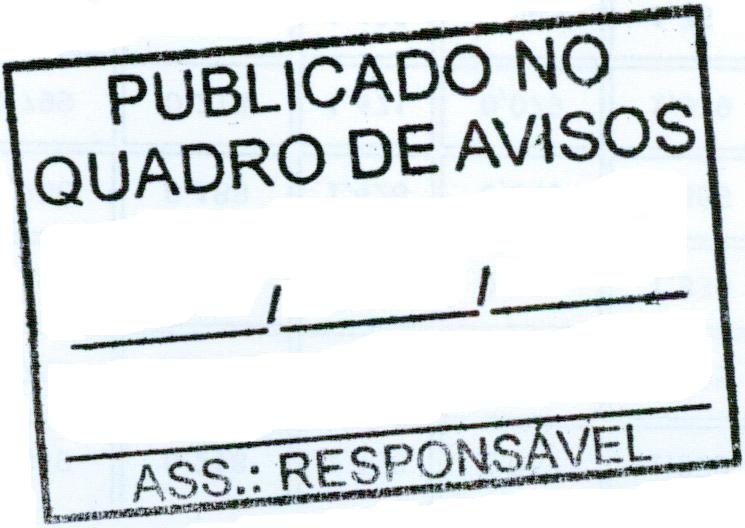 